 J:\Forms\Active Forms\Change of Address - E-F.docx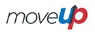 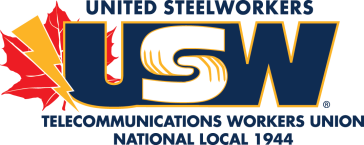 Change of AddressFormulaire de changement d’adresseChange of AddressFormulaire de changement d’adresse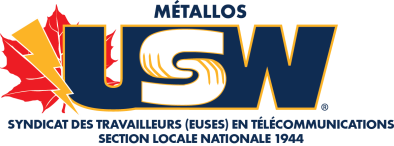 	 5261 Lane Street, Burnaby BC V5H 4A6 				Tel: 604-437-8601 Fax: 604-435-7760	 403 – 1630 Pandosy Street, Kelowna BC V1Y 1P7			Tel: 250-860-5025 Fax: 250-860-6737	 402 – 5940 MacLeod Trail S.W., Calgary AB T2H 2G4 			Tel: 403-237-6990 Fax: 403-802-2381	 1280 – 5555 Calgary Trail N.W., Edmonton AB T6H 5P9 			Tel: 780-444-6945 Fax: 780-488-6911	 100 – 1777 3rd Ave., Prince George, BC V2L 3G7	 		Tel: 250-960-2220 Fax: 250-563-2379	 412 – 10 Milner Business Court., Scarborough ON M1B 3C6		Tel: 416-506-9723 Fax: 416-506-9722	 540 –  4060 Ste. Catherine West, Westmount QC H3Z 2Z3		Tel: 514-788-8811 Fax: 514-788-8813	 5261 Lane Street, Burnaby BC V5H 4A6 				Tel: 604-437-8601 Fax: 604-435-7760	 403 – 1630 Pandosy Street, Kelowna BC V1Y 1P7			Tel: 250-860-5025 Fax: 250-860-6737	 402 – 5940 MacLeod Trail S.W., Calgary AB T2H 2G4 			Tel: 403-237-6990 Fax: 403-802-2381	 1280 – 5555 Calgary Trail N.W., Edmonton AB T6H 5P9 			Tel: 780-444-6945 Fax: 780-488-6911	 100 – 1777 3rd Ave., Prince George, BC V2L 3G7	 		Tel: 250-960-2220 Fax: 250-563-2379	 412 – 10 Milner Business Court., Scarborough ON M1B 3C6		Tel: 416-506-9723 Fax: 416-506-9722	 540 –  4060 Ste. Catherine West, Westmount QC H3Z 2Z3		Tel: 514-788-8811 Fax: 514-788-8813	 5261 Lane Street, Burnaby BC V5H 4A6 				Tel: 604-437-8601 Fax: 604-435-7760	 403 – 1630 Pandosy Street, Kelowna BC V1Y 1P7			Tel: 250-860-5025 Fax: 250-860-6737	 402 – 5940 MacLeod Trail S.W., Calgary AB T2H 2G4 			Tel: 403-237-6990 Fax: 403-802-2381	 1280 – 5555 Calgary Trail N.W., Edmonton AB T6H 5P9 			Tel: 780-444-6945 Fax: 780-488-6911	 100 – 1777 3rd Ave., Prince George, BC V2L 3G7	 		Tel: 250-960-2220 Fax: 250-563-2379	 412 – 10 Milner Business Court., Scarborough ON M1B 3C6		Tel: 416-506-9723 Fax: 416-506-9722	 540 –  4060 Ste. Catherine West, Westmount QC H3Z 2Z3		Tel: 514-788-8811 Fax: 514-788-8813	 5261 Lane Street, Burnaby BC V5H 4A6 				Tel: 604-437-8601 Fax: 604-435-7760	 403 – 1630 Pandosy Street, Kelowna BC V1Y 1P7			Tel: 250-860-5025 Fax: 250-860-6737	 402 – 5940 MacLeod Trail S.W., Calgary AB T2H 2G4 			Tel: 403-237-6990 Fax: 403-802-2381	 1280 – 5555 Calgary Trail N.W., Edmonton AB T6H 5P9 			Tel: 780-444-6945 Fax: 780-488-6911	 100 – 1777 3rd Ave., Prince George, BC V2L 3G7	 		Tel: 250-960-2220 Fax: 250-563-2379	 412 – 10 Milner Business Court., Scarborough ON M1B 3C6		Tel: 416-506-9723 Fax: 416-506-9722	 540 –  4060 Ste. Catherine West, Westmount QC H3Z 2Z3		Tel: 514-788-8811 Fax: 514-788-8813Member personal information is private and confidential and only used for the express purpose of administering the business of the Union.(Les renseignements personnels du membre sont privés et confidentiels et ne sont utilisés que pour administrer les affaires du Syndicat.)Member personal information is private and confidential and only used for the express purpose of administering the business of the Union.(Les renseignements personnels du membre sont privés et confidentiels et ne sont utilisés que pour administrer les affaires du Syndicat.)Member personal information is private and confidential and only used for the express purpose of administering the business of the Union.(Les renseignements personnels du membre sont privés et confidentiels et ne sont utilisés que pour administrer les affaires du Syndicat.)Member personal information is private and confidential and only used for the express purpose of administering the business of the Union.(Les renseignements personnels du membre sont privés et confidentiels et ne sont utilisés que pour administrer les affaires du Syndicat.)                   Email (Courriel) : twu@usw1944.ca                   Email (Courriel) : twu@usw1944.ca                          Website (Site Internet) : www.usw1944.ca                          Website (Site Internet) : www.usw1944.caPlease check one: 	 Regular Member	 Executive Member		Email:      S.v.p. cocher une case : 	     Membre régulier		     Membre dirigeant		Courriel	First Name (Prénom) :        			Last Name (Nom de famille) :      Please check one: 	 Regular Member	 Executive Member		Email:      S.v.p. cocher une case : 	     Membre régulier		     Membre dirigeant		Courriel	First Name (Prénom) :        			Last Name (Nom de famille) :      Please check one: 	 Regular Member	 Executive Member		Email:      S.v.p. cocher une case : 	     Membre régulier		     Membre dirigeant		Courriel	First Name (Prénom) :        			Last Name (Nom de famille) :      Please check one: 	 Regular Member	 Executive Member		Email:      S.v.p. cocher une case : 	     Membre régulier		     Membre dirigeant		Courriel	First Name (Prénom) :        			Last Name (Nom de famille) :       SIN (Optional):      	  			Unit:    			Employee ID # d’employé :        NAS (facultatif) :					Unité : SIN (Optional):      	  			Unit:    			Employee ID # d’employé :        NAS (facultatif) :					Unité : SIN (Optional):      	  			Unit:    			Employee ID # d’employé :        NAS (facultatif) :					Unité : SIN (Optional):      	  			Unit:    			Employee ID # d’employé :        NAS (facultatif) :					Unité :New Address:      Nouvelle adresse :  New Address:      Nouvelle adresse :  New Address:      Nouvelle adresse :  New Address:      Nouvelle adresse :  	                                               Apt. # d’appartement 		               Street (rue)	                                               Apt. # d’appartement 		               Street (rue)	                                               Apt. # d’appartement 		               Street (rue)	                                               Apt. # d’appartement 		               Street (rue)City(Ville)					Province (Province)				Postal Code (Code postale)City(Ville)					Province (Province)				Postal Code (Code postale)City(Ville)					Province (Province)				Postal Code (Code postale)City(Ville)					Province (Province)				Postal Code (Code postale)Home Number:      		Work Number:      		Cell Number:      Numéro de téléphone à la maison :	Numéro téléphone au travail :		 Numéro de téléphone mobile :Home Number:      		Work Number:      		Cell Number:      Numéro de téléphone à la maison :	Numéro téléphone au travail :		 Numéro de téléphone mobile :Home Number:      		Work Number:      		Cell Number:      Numéro de téléphone à la maison :	Numéro téléphone au travail :		 Numéro de téléphone mobile :Home Number:      		Work Number:      		Cell Number:      Numéro de téléphone à la maison :	Numéro téléphone au travail :		 Numéro de téléphone mobile :Old address (Ancienne adresse) :      Old address (Ancienne adresse) :      Old address (Ancienne adresse) :      Old address (Ancienne adresse) :      